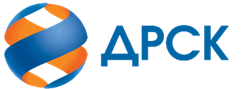 Акционерное Общество«Дальневосточная распределительная сетевая компания»ПРОТОКОЛ № 316/УТПиР-ВПзаседания Закупочной комиссии по запросу предложений в электронной форме на право заключения договора «Замена аккумуляторных батарей для нужд филиала, ХЭС» ЛОТ № 93601-ТПИР ОБСЛ-2020-ДРСКСПОСОБ И ПРЕДМЕТ ЗАКУПКИ: запрос предложений в электронной форме на право заключения договора «Замена аккумуляторных батарей для нужд филиала, ХЭС» ЛОТ № 93601-ТПИР ОБСЛ-2020-ДРСККОЛИЧЕСТВО ПОДАННЫХ ЗАЯВОК НА УЧАСТИЕ В ЗАКУПКЕ: 4 (четыре) заявки.КОЛИЧЕСТВО ОТКЛОНЕННЫХ ЗАЯВОК: 1 (одна) заявка.ВОПРОСЫ, ВЫНОСИМЫЕ НА РАССМОТРЕНИЕ ЗАКУПОЧНОЙ КОМИССИИ: Об утверждении результатов процедуры переторжки.Об итоговой ранжировке заявок О выборе победителя закупкиРЕШИЛИ:ВОПРОС № 1 « Об утверждении результатов процедуры переторжки» Признать процедуру переторжки состоявшейся. Принять условия заявок Участников после переторжки ВОПРОС № 2 «Об итоговой ранжировке заявок»Утвердить расчет баллов по результатам оценки заявок:Утвердить ранжировку заявок:ВОПРОС № 3 «О выборе победителя закупки»Признать Победителем закупки Участника, занявшего 1 (первое) место в ранжировке по степени предпочтительности для Заказчика: ООО  «СТРОИТЕЛЬНО-МОНТАЖНОЕ УПРАВЛЕНИЕ – ТЕЛЕКОМ» (ИНН/КПП 2723199423/272301001 ОГРН 1182724005705) с ценой заявки не более 2 700 000,00 руб. без учета НДС. Срок выполнения работ: с момента заключения договора по 30.11. 2020 г. Условия оплаты: Авансовые платежи в счет стоимости каждого Этапа Проектных работ в размере 30% (тридцати процентов) от стоимости соответствующего Этапа Проектных работ (за исключением непредвиденных работ и затрат) выплачиваются в течение 30 (тридцати) календарных дней с даты получения Заказчиком счета, выставленного Подрядчиком, но не ранее чем за 30 (тридцать) календарных дней до даты начала Этапа Проектных работ, при условии согласования Сторонами сметной документации в соответствии с пунктом 3.2 Договора, и с учетом пунктов 3.5.1, 3.5.6 Договора. Авансовые платежи в счет стоимости каждого Этапа Работ (кроме Этапа Проектных работ) в размере 10% (десяти процентов) от стоимости соответствующего Этапа Работ (за исключением непредвиденных работ и затрат) выплачиваются в течение 30 (тридцати) календарных дней с даты получения Заказчиком счета, выставленного Подрядчиком, при условии согласования Сторонами сметной документации на соответствующий Этап Работ в соответствии с пунктом 3.2 Договора, но не ранее, чем за 30 (тридцать) календарных дней до даты его начала, определенной в соответствии с Календарным графиком выполнения Работ (Приложение № 3 к Договору), и с учетом пунктов 3.5.1, 3.5.6 Договора. Последующие платежи в размере 70% (семидесяти процентов) от стоимости каждого Этапа Проектных работ выплачиваются в течение 30 (тридцати) календарных дней (для субъектов МСП 15 (пятнадцати) рабочих дней) с даты подписания Сторонами документов, указанных в пункте 4.1 Договора, на основании счёта, выставленного Подрядчиком, и с учетом пунктов 3.5.6, 3.5.7 Договора. Последующие платежи в размере 90% (девяноста процентов) от стоимости каждого Этапа Работ (кроме Проектных работ) выплачиваются в течение 30 (тридцати) календарных дней (для субъектов МСП 15 (пятнадцати) рабочих дней) с даты подписания Сторонами документов, указанных в пункте 4.2 Договора, на основании счёта, выставленного Подрядчиком, и с учетом пунктов 3.5.6, 3.5.7 Договора.  Инициатору договора обеспечить подписание договора с Победителем не ранее чем через 10 (десять) календарных дней и не позднее 20 (двадцати) календарных дней после официального размещения итогового протокола по результатам закупки, с учетом результатов преддоговорных переговоров (в случае проведения таковых), в том числе получение положительного экспертного заключения/согласования в части ценообразующих документов в соответствии с действующим у Заказчика Регламентом согласования ценообразующей документации (при условии наличия данного требования в ЛНД(А) Заказчика).Победителю закупки в срок не позднее 3 (трех) рабочих дней с даты официального размещения итогового протокола по результатам закупки обеспечить направление по адресу, указанному в Документации о закупке, информацию о цепочке собственников, включая бенефициаров (в том числе конечных), по форме и с приложением подтверждающих документов согласно Документации о закупке.Тел. 397-147г. Благовещенск«09»     04      2020 г. 32008826200Порядковый номер заявкиДата и время регистрации заявкиНаименование Участника, его адрес, ИНН и/или идентификационный номерЦена заявки, руб. без НДС125.02.2020 05:46ООО  «СТРОИТЕЛЬНО-МОНТАЖНОЕ УПРАВЛЕНИЕ – ТЕЛЕКОМ» (ИНН/КПП 2723199423/272301001 ОГРН 1182724005705)2 876 000,00225.02.2020 06:10ООО «АМУР – ЭП» (ИНН/КПП 2724046821/272401001 ОГРН 1022701285914)2 876 054,00325.02.2020 07:36ООО «ЭНЕРГО-СЕТЬ» (ИНН/КПП 2724160355/272401001 ОГРН 1122724000904)2 833 392,00425.02.2020 08:43ООО  «НаноЭлектроМонтаж» (ИНН/КПП 7736584929/773601001 ОГРН 5087746234703)2 876 054,00№ п/пДата и время регистрации заявкиНаименование, адрес и ИНН Участника и/или его идентификационный номерЦена заявки до переторжки, 
руб. без НДС, а также иные условия заявки, являющиеся предметом переторжкиЦена заявки после переторжки, 
руб. без НДС, а также иные условия заявки, являющиеся предметом переторжки127.03.2020 10:38ООО  «СТРОИТЕЛЬНО-МОНТАЖНОЕ УПРАВЛЕНИЕ – ТЕЛЕКОМ» (ИНН/КПП 2723199423/272301001 ОГРН 1182724005705)2 876 000,002 700 000,00225.02.2020 06:10ООО «АМУР – ЭП» (ИНН/КПП 2724046821/272401001 ОГРН 1022701285914)2 876 054,002 876 054,00327.03.2020 10:28ООО «ЭНЕРГО-СЕТЬ» (ИНН/КПП 2724160355/272401001 ОГРН 1122724000904)2 833 392,002 710 000,00Критерий оценки (подкритерий)Весовой коэффициент значимостиВесовой коэффициент значимостиКоличество баллов, присужденных заявке по каждому критерию / подкритерию
(с учета весового коэффициента значимости) Количество баллов, присужденных заявке по каждому критерию / подкритерию
(с учета весового коэффициента значимости) Количество баллов, присужденных заявке по каждому критерию / подкритерию
(с учета весового коэффициента значимости) Критерий оценки (подкритерий)критерия подкритерияООО  «СТРОИТЕЛЬНО-МОНТАЖНОЕ УПРАВЛЕНИЕ – ТЕЛЕКОМ»ООО «ЭНЕРГО-СЕТЬ»ООО «АМУР – ЭП»Критерий оценки 1: «Цена договора»90%-//-0,280,260,00Критерий оценки 2: «Квалификация (предпочтительность) участника»10%-//-0,500,500,50Подкритерий 2.1: «Деловая репутация (участие в судебных разбирательствах)»-//-100%5,005,005,00Итоговый балл заявки 
(с учетом весовых коэффициентов значимости)Итоговый балл заявки 
(с учетом весовых коэффициентов значимости)Итоговый балл заявки 
(с учетом весовых коэффициентов значимости)0,780,760,50Место в ранжировке (порядковый № заявки)Дата и время регистрации заявкиНаименование, адрес и ИНН Участника и/или его идентификационный номерИтоговая цена заявки, 
руб. без НДС Возможность применения приоритета в соответствии с 925-ПП1 место27.03.2020 10:38ООО  «СТРОИТЕЛЬНО-МОНТАЖНОЕ УПРАВЛЕНИЕ – ТЕЛЕКОМ» (ИНН/КПП 2723199423/272301001 ОГРН 1182724005705)2 700 000,00
«Нет»2 место27.03.2020 10:28ООО «ЭНЕРГО-СЕТЬ» (ИНН/КПП 2724160355/272401001 ОГРН 1122724000904)2 710 000,00«Нет»3 место25.02.2020 06:10ООО «АМУР – ЭП» (ИНН/КПП 2724046821/272401001 ОГРН 1022701285914)2 876 054,00«Нет»Секретарь Закупочной комиссии  ____________________И.Н. Ирдуганова